УТВЕРЖДАЮПриказ директора колледжа от 25.05.2021 г. № 119/1РАБОЧАЯ ПРОГРАММа ПРОФЕССИОНАЛЬНОГО МОДУЛЯПМ.01 ЭКСПЛУАТАЦИЯ, ТЕХНИЧЕСКОЕ ОБСЛУЖИВАНИЕ И РЕМОНТ ГЛАВНЫХ ЭНЕРГЕТИЧЕСКИХ УСТАНОВОК И ВСПОМОГАТЕЛЬНЫХ МЕХАНИЗМОВ, СУДОВЫХ СИСТЕМ И ТЕХНИЧЕСКИХ УСТРОЙСТВпрограмма подготовки квалифицированных рабочих и служащихсреднего профессионального образованияпо профессии26.01.09 Моторист судовой2021 г.СОДЕРЖАНИЕ 1. паспорт РАБОЧЕЙ ПРОГРАММЫ ПРОФЕССИОНАЛЬНОГО МОДУЛЯПМ.01 Эксплуатация, техническое обслуживание и ремонт главных энергетических установок и вспомогательных механизмов, судовых систем и технических устройств1.1. Область применения программыПрограмма профессионального модуля – является частью основной профессиональной образовательной программы в соответствии с ФГОС по профессии 26.01.09 Моторист судовой в части освоения основного вида профессиональной деятельности (ВПД): Эксплуатация, техническое обслуживание и ремонт главных энергетических установок и вспомогательных механизмов, судовых систем и технических устройств. 1.2. Цели и задачи модуля – требования к результатам освоения модуляС целью овладения указанным видом профессиональной деятельности и соответствующими профессиональными компетенциями обучающийся в ходе освоения профессионального модуля должен:иметь практический опыт:эксплуатации и технического обслуживания главных энергетических установок и вспомогательных механизмов, судовых систем и технических устройств;выбора материалов и оборудования, применяемых при обслуживании и ремонте;устранения повреждений теплоизоляции, трубопроводов, теплообменных аппаратов;выполнения профилактических работ, установленных правилами технической эксплуатации; борьбы с коррозией;обслуживания двигателей при реверсах и маневрах;подготовки двигателей и вспомогательных механизмов к ремонту;разборки, ремонта и сборки;уметь: нести вахту согласно судовому расписанию в машинном отделении и на центральном пульте управления, выполнять (под наблюдением вахтенного механика) маневры главного двигателя по сигналам с командного поста;осуществлять техническое обслуживание и ремонт компрессоров, теплообменных аппаратов;очищать фильтры водяной и масляной систем, системы кондиционирования воздуха;осуществлять техническую эксплуатацию грузовых и зачистных насосов и трубопроводов, системы замера груза, газоотвода;проводить регулирование холодильного агента рефрижераторной установки, удаление и заправку рефрижераторной установки;обеспечивать подготовку к работе, техническое обслуживание и ремонт главных и аварийных двигателей, вспомогательных механизмов, валопроводов, средств автоматизации, движителей, механической части рулевого устройства и всех систем, обеспечивающих их надежное функционирование в соответствии с инструкциями;следить за техническим состоянием и работой механизмов машинного отделения, определять неисправности и неполадки в работе двигателей и механизмов по контрольно-измерительным приборам и внешним признакам, своевременно обнаруживать и устранять их;проводить техническое обслуживание и ремонт парогенераторов и паровых турбин;производить необходимые замеры с помощью измерительных инструментов;обслуживать электрооборудование машинного отделения и электроприводных механизмов, судовые системы и трубопроводы машинного отделения;проводить дефектовку деталей остова двигателей, кривошипно-шатунного механизма, производить регулировку, устранять неисправности механизма газораспределения, топливных насосов, осуществлять техническое обслуживание топливной системы;осуществлять техническое обслуживание и ремонт средств автоматизации, осуществлять контроль за их работой по контрольно-измерительным приборам;принимать меры при выходе параметров за пределы допустимого;управлять клапанами и клинкетами судовых систем;знать:- классификацию судовых двигателей внутреннего сгорания (назначение, принцип действия, конструктивное выполнение);рабочие процессы, мощность и экономичность двигателей внутреннего сгорания;параметры технической эксплуатации главных двигателей;смесеобразование дизелей и карбюраторных двигателей, виды смесеобразования, устройство и принцип работы карбюратора;остов двигателя внутреннего сгорания, схемы компоновки, общее устройство, фундаментную раму, рамовые подшипники, амортизаторы, станины;назначение, устройство кривошипно-шатунного механизма;назначение, устройство механизма газораспределения (регулировку, возможные неисправности, обслуживание и ремонт);смазочную систему двигателя внутреннего сгорания, предъявляемые требования, свойства смазочных материалов;назначение, классификацию топливной системы, ее составные элементы;виды топлива, применяемые для двигателей внутреннего сгорания, нормы, учет расхода;системы пуска и реверсирования, обслуживающие системы судовых дизелей, эксплуатационные характеристики и режимы работы, выбор ограничительных параметров и характеристик, работа системы воздуховпуска, влияние наддува на эксплуатационные показатели двигателей;назначение, основные элементы и обслуживание общесудовых систем;схемы, составные элементы электрооборудования судов, назначение, устройство, принцип действия и расположение электрических приборов, аппаратов, механизмов и установок судна;принцип действия и устройство электрогенераторов и электродвигателей;судовые электроэнергетические системы, устройство и принцип действия системы дистанционного управления, средств автоматизации механизмов машинного отделения и аварийно-предупредительной сигнализации;назначение, характеристики, принцип действия судовых парогенераторов, схемы питания;принцип действия, устройство, техническую эксплуатацию и ремонт паровых турбин;назначение основных судовых вспомогательных механизмов;эксплуатационные показатели насосов, гидроприводов, вентиляторов, компрессоров, сепараторов, водоопреснительных установок;техническое использование рулевых машин, якорных, швартовных и грузоподъемных механизмов, управление действием судовых систем;такелажное снаряжение;устройство валопроводов, судовых движителей, передачи от главных двигателей на гребные валы.1.3. Рекомендуемое количество часов на освоение программы профессионального модуля:	максимальной учебной нагрузки обучающегося 234 часа, включая:	обязательной аудиторной учебной нагрузки  156 обучающегося часа;	самостоятельной работы обучающегося 78 час;	учебной практика – 108 часов и производственной практики - 288 часов.результаты освоения ПРОФЕССИОНАЛЬНОГО МОДУЛЯРезультатом освоения программы профессионального модуля является овладение обучающимися видом профессиональной деятельности (ВПД) Эксплуатация, техническое обслуживание и ремонт главных энергетических установок и вспомогательных механизмов, судовых систем и технических устройств, в том числе профессиональными (ПК) и общими (ОК) компетенциями:2. СТРУКТУРА И СОДЕРЖАНИЕ ПРОФЕССИОНАЛЬНОГО МОДУЛЯ: Эксплуатация, техническое обслуживание и ремонт главных энергетических установок и вспомогательных механизмов, судовых систем и технических устройств 3.1. Тематический план профессионального модуля3.2. Содержание обучения по профессиональному модулю (ПМ)3. условия реализации программы ПРОФЕССИОНАЛЬНОГО МОДУЛЯРеализация профессионального модуля предполагает наличие учебного кабинета: Учебно–лабораторный комплекс «Безопасность жизнедеятельности на судне».Оборудование учебного кабинета:- рабочее место преподавателя;-посадочные места по количеству обучающихся;- учебная и справочная литература;- модели и макеты оборудования;- программное обеспечение;- аудио- и видеозаписи;- видеофильмы; комплект учебно-наглядных пособий.Технические средства обучения:-компьютеры с лицензионным программным обеспечением;- мультимедиа проектор и экран (интерактивная доска).Программное обеспечение учебного кабинета:1. Тренажерный комплекс Unitest MED3D для отработки практических навыков по управлению судовой энергетической установки в автоматическом режиме.2. Комплекс мультимедийных обучающих модулей (МОМ) для теоретической подготовки членов экипажей судов по эксплуатации судовой энергетической установки.3. Комплекс мультимедийных тренажерных программ (МТП) для отработки теоретичсеких знаний и формирования первоначальных практических навыков по работе с системами машинно-котельного отделения и эксплуатации различных судовых механизмов.МТП по следующим темам:МТП по теме «Вспомогательный паровой котел».МТП по теме «Биологическая установка очистки сточных вод».МТП по теме «Система регулируемого шага гребного винта».МТП по теме «Рулевое устройство с переменным давлением масла».МТП по теме «Рулевое устройство с постоянным давлением масла».МТП по теме «Гидрофорная установка».МТП по теме «Сепаратор льяльных вод».МТП по теме «Комбинированный котел с топливной и утилизационной секцией».МТП по теме «Обратно-осмотическая опреснительная установка».МТП по теме «Система дистанционного управления главным двигателем SulzerRTA».МТП по теме «Система дистанционного управления главным двигателем MANB&WLMC».МТП по теме «Холодильная установка».МТП по теме «Судовые насосы».МТП по теме «Сепаратор Альфа-Лаваль».МТП по теме «Опреснитель».МТП по теме «Установка для подготовки топлива».МТП по теме «Судовые компрессоры».МТП по теме «Судовая электроэнергетическая установка».МТП по теме «Дизельгенераторы».МТП по теме «Судовые аварийные дизельгенераторы».МТП по теме «Поворотно-лопастное рулевое устройство».МТП по теме «Системы охлаждения».МТП по теме «Судовая установка кондиционирования воздуха».4. Программные комплексы для проверки знаний судомехаников «Дельта-Инженер» и мотористов «Дельта-Моторист».5. Программное обеспечение удаленного представительства морской квалификационной комиссии для проведения квалификационных испытаний членов экипажей судов в дистанционной форме.4.2. Информационное обеспечение обученияПеречень рекомендуемых учебных изданий, Интернет-ресурсов, дополнительной литературыОсновные источники:Сизых В.А. Судовые энергетические установки. Учебник для средних ПТУ. – М.: Транспорт, 1984, - 262с.Гогин А.Ф. Богданов А.А. Судовые двигатели внутреннего сгорания. Учебное пособие для учащихся средних ПТУ. – М.: Транспорт, 1983. – 280с.Ржепецкий К.Л., Сударева Е.А. Судовые двигатели внутреннего сгорания: Учебник. – Л.: Судостроение, 1984 – 168 с ., ил.Анисимов К.М. Бадыштова С,А. БнатовС.А. Топлива, смазочные материалы, технические жидкости.Ассортимент и применение: Справочник. Изд. 2-е перераб. и доп. –М.: Издательский центр»Техинформ» 1999. – 596с.: ил.Хряпченков А.С. Судовые вспомогательные и утилизационные котлы: Учебное пособие. – 2-е изд. перераб. и  доп. – Л.: Судостроение, 1988. 296с., ил.Правила техической эксплуатации судовых вспомогательных механизмов.Возницкий И.В., Михеев Е.Г. Судовые дизели и их эксплуатация. Учеб. Для морских училищ. 2-е изд., перераб. и доп. – М.: Транспорт. 1990, 360с.Харин В.М. Декин Б.Г. Занько О.Н. Писклов В.Т. Судовые вспомогательные механизмы и системы Судовые вспомогательные механизмы и системы: Учебник для вузов. – М., Транспорт, 1992, - 319с.Гаврилов В.С. Камкин С.В. Шмелёв В.П. Техническая эксплуатация судовых дизельных установок. Учебное пособие для вузов. Изд. 3-е, перераб. и доп. М.: Транспорт, 1985 -288с.Енин В.И. Денисенко Н.И. Костылев И.И. Судовые котельные установки: Учебник для вузов. М. Транспорт,1993. 216сРазумов В.к., Рульков Д.И., СаратовВ.Ф Изд. 2-е, перераб. и доп. М., Транспорт, 1977. 279с.Трифонов Л.К. Макаренко В.И. Судовой моторист. М. Транспорт, 1975. С.296Вешнекельский С.А. Черняк И.В. Справочник моториста теплоходаДополнительные источники:Сизых В.А. Судовые энергетические установки. – 4-е изд., перераб. И доп., М.: ТРАНСЛИТ, 2006.- 352с.Гогин А.Ф., Кивалкин Е.Ф., Богданов А.А. Судовые дизели: основы теории, устройство и эксплуатация: Учебник для речных училищ и техникумов водного транспорта: 4-е изд., перераб. И доп. – М.: Транспорт, 1988. 439с.Маречков Н.А. Обнаружение и устранение дефектов судовых дизелей. – М.: Транспорт, 1975. 224с.Васильев В.Н. Справочник судового механика по рулевым приводам. – Одесса: Маяк, 1982. – 199с., ил.Малиновский М.А. Фока А.А. Ролинский В.И. Вахромеев Ю.З. Краткий справочник судового механика.Камкин С.В. Возницкий И.В. Большаков В.Ф. Эксплуатация судовых дизельных энергетических установок: Учебник для вузов – М.: Транспорт, 1996. 432сКондратьев Н.Н. Отказы и дефекты судовых дизелей. – М.: Транспорт, 1985. – 152с.Пахомов Ю.А. Судовые энерегетические установки с двигателями внутреннего сгорания. Учебник –М.: ТрансЛИТ,2007 528с., ил.Министерство морского флота Правила технической эксплуатации судовых дизелей. Москва -1974.Справочник судового механика (в двух томах). Изд. 2-е, перераб. и доп. Под общей редакцией канд. техн. наук Л.Л. Грицая. М., Транспорт, 1973,стр 1376.Леонтевский Е.С. Справочник механика и моториста теплохода Изд-во Транспорт, 1971, стр.432Министерство морского флота СССР Правила технической эксплуатации судовых паровых котлов. – Морской транспорт, 1962Электронные ресурс:http://www.korabel.ruhttp://www.seaships.ru/diesel.htmhttp://www.coolreferat.com/Судовые_двигатели_внутреннего_сгоранияhttp://gendocs.ru http://www.lawmix.ruhttp://www.trans-service.orghttp://seaman.com.ua/study/motorist/http://privetstudent.com/referaty/referaty-transport/360-sudovye-nasosy.html4.3. Кадровое обеспечение образовательного процессаТребования к квалификации педагогических кадров, осуществляющих руководство практикойРеализация основной профессиональной образовательной программы по специальности среднего профессионального образования 180403 Судовождение, ПМ.01. Управление и эксплуатация судна,  обеспечивается педагогическими кадрами, имеющими высшее образование, соответствующее профилю профессионального модуля. Опыт деятельности в организациях соответствующей профессиональной сферы является обязательным для преподавателей, отвечающих за освоение обучающимся профессионального цикла, эти преподаватели должны проходить стажировку в профильных организациях не реже 1 раза в 3 года.Реализация основной профессиональной образовательной программы по специальности среднего профессионального образования 180403 Судовождение, обеспечивается педагогическими кадрами, имеющими высшее образование, соответствующее профилю преподаваемой дисциплины (модуля). Опыт деятельности в организациях соответствующей профессиональной сферы является обязательным для преподавателей, отвечающих за освоение обучающимся профессионального цикла, эти преподаватели должны проходить стажировку в профильных организациях не реже 1 раза в 3 года.Руководитель предприятия, учреждения, организации, его заместитель или один из ведущих специалистов осуществляет общее руководство практикой студентов и назначает руководителей практики от предприятия,  учреждения, организации и непосредственных руководителей.Руководители практики от предприятия, учреждения, организации:осуществляют подбор непосредственных руководителей практики от предприятия;согласовывают с руководителями практики от учебного заведения графики прохождения практики;несут личную ответственность за проведение практики;представляют в соответствии с программой производственной (профессиональной) практики места практик;организуют инструктаж и проверку знаний по правилам и нормам охраны труда, технике безопасности и противопожарной защиты;представляют студентам-практикантам возможность пользоваться имеющейся литературой, технической и другой документацией;обеспечивают студентов на время прохождения практики защитной одеждой, обувью и другими индивидуальными средствами защиты по нормам, установленным для соответствующих работников данного предприятия, учреждения, организации.Непосредственное руководство практикой на местах (в цехах и отделах) возлагается на постоянно работающих в них квалифицированных специалистов, в обязанности которых входит:распределить практикантов по рабочим местам в соответствии с графиком прохождения практики;проводить инструктаж по охране труда и пожарной безопасности на рабочем месте при выполнении конкретных обязанностей;знакомить практикантов с организацией работ на  рабочем месте;осуществлять постоянный контроль за работой практикантов, обеспечивая выполнение студентами программы практики, знакомить их с передовыми методами труда;оказывать помощь в подборе материала для выполнения дипломного проекта;оценивать качество работы практикантов, составлять производственную характеристику с отражением в ней выполнения программы практики, качества профессиональных знаний и умений, нестандартного, оригинального подхода к решению производственных вопросов, организаторских способностей.4. КОНТРОЛЬ И ОЦЕНКА РЕЗУЛЬТАТОВ ОСВОЕНИЯ ПРОФЕССИОНАЛЬНОГО МОДУЛЯФормы и методы контроля и оценки результатов обучения должны позволять проверять у обучающихся не только сформированность профессиональных компетенций, но и развитие общих компетенций и обеспечивающих их умений.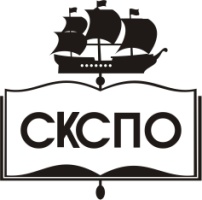 государственное автономное профессиональное образовательное учреждение Самарской области«Самарский колледж сервиса производственного оборудования имени Героя Российской Федерации Е.В. Золотухина»1. ПАСПОРТ РАБОЧЕЙ ПРОГРАММЫ ПРОФЕССИОНАЛЬНОГО МОДУЛЯстр.32. СТРУКТУРА и содержание профессионального модуля73. условия реализации программы ПРОФЕССИОНАЛЬНОГО МОДУЛЯ224. Контроль и оценка результатов освоения профессионального модуля 26КодНаименование результата обученияПК 1.1.Выполнять обслуживание, ремонт главных и вспомогательных механизмов и всех технических средствПК 1.2.Под руководством вахтенного механика управлять главными и вспомогательными механизмами, техническими средствами и клапанами судовых системПК 1.3. Вести установленную техническую документациюПК 1.4.Соблюдать правила несения судовой вахтыПК 1.5.Пользоваться средствами связиОК 1.Понимать сущность и социальную значимость будущей профессии, проявлять к ней устойчивый интересОК 2.Организовывать собственную деятельность, исходя из цели и способов ее достижения, определенных руководителем ОК 3.Анализировать рабочую ситуацию, осуществлять текущий и итоговый контроль, оценку и коррекцию собственной деятельности, нести ответственность за результаты своей работыОК 4.Осуществлять поиск информации, необходимой для эффективного выполненияпрофессиональных задачОК 5.Использовать информационно-коммуникационные технологии в профессиональнойдеятельностиОК 6.Работать в команде, эффективно общаться с коллегами, руководством, клиентамиОК 7.Исполнять воинскую обязанность, в том числе с применением полученныхпрофессиональных знаний (для юношей)Кодпрофессиональных компетенцийНаименования разделов профессионального модуляВсего часовОбъем времени, отведенный на освоение междисциплинарного курса (курсов)Объем времени, отведенный на освоение междисциплинарного курса (курсов)Объем времени, отведенный на освоение междисциплинарного курса (курсов)Объем времени, отведенный на освоение междисциплинарного курса (курсов)Объем времени, отведенный на освоение междисциплинарного курса (курсов)Практика Практика Кодпрофессиональных компетенцийНаименования разделов профессионального модуляВсего часовОбязательная аудиторная учебная нагрузка обучающегосяОбязательная аудиторная учебная нагрузка обучающегосяОбязательная аудиторная учебная нагрузка обучающегосяСамостоятельная работа обучающегосяСамостоятельная работа обучающегосяУчебная,часовПроизводственная(по профилю специальности),часовКодпрофессиональных компетенцийНаименования разделов профессионального модуляВсего часовВсего,часовв т.ч. лабораторные работы и практические занятия,часовв т.ч., курсовая работа (проект),часовВсего,часовв т.ч., курсовая работа (проект),часовУчебная,часовПроизводственная(по профилю специальности),часов12345678910ПК 1.1-1.5, ОК 1-7МДК.01.01. Основы эксплуатации, техническое обслуживание и ремонт главных энергетических установок и вспомогательных механизмов, судовых систем и технических устройств23415646-78-Учебная практика108108Производственная практика, (по профилю специальности), часов288288Всего:Всего:63915646-78-108288Наименование разделов профессионального модуля (ПМ), междисциплинарных курсов (МДК) и темСодержание учебного материала, лабораторные работы и практические занятия, самостоятельная работа обучающихся.Содержание учебного материала, лабораторные работы и практические занятия, самостоятельная работа обучающихся.Содержание учебного материала, лабораторные работы и практические занятия, самостоятельная работа обучающихся.Объем часовУровень освоения122234ПМ.01. Эксплуатация, техническое обслуживание и ремонт главных энергетических установок и вспомогательных механизмов, судовых систем и технических устройствПМ.01. Эксплуатация, техническое обслуживание и ремонт главных энергетических установок и вспомогательных механизмов, судовых систем и технических устройствПМ.01. Эксплуатация, техническое обслуживание и ремонт главных энергетических установок и вспомогательных механизмов, судовых систем и технических устройствПМ.01. Эксплуатация, техническое обслуживание и ремонт главных энергетических установок и вспомогательных механизмов, судовых систем и технических устройств639МДК.01.01. Основы эксплуатации, техническое обслуживание и ремонт главных энергетических установок и вспомогательных механизмов, судовых систем и технических устройствМДК.01.01. Основы эксплуатации, техническое обслуживание и ремонт главных энергетических установок и вспомогательных механизмов, судовых систем и технических устройствМДК.01.01. Основы эксплуатации, техническое обслуживание и ремонт главных энергетических установок и вспомогательных механизмов, судовых систем и технических устройствМДК.01.01. Основы эксплуатации, техническое обслуживание и ремонт главных энергетических установок и вспомогательных механизмов, судовых систем и технических устройств243Раздел 1 Основы теории судовых энергетических установокРаздел 1 Основы теории судовых энергетических установокРаздел 1 Основы теории судовых энергетических установокРаздел 1 Основы теории судовых энергетических установок12Тема 1.1 Общие сведения о двигателях внутреннего сгоранияСодержание учебного материалаСодержание учебного материалаСодержание учебного материала4Тема 1.1 Общие сведения о двигателях внутреннего сгоранияСудовая энергетическая установка.Главные двигатели.Судовая энергетическая установка.Главные двигатели.Судовая энергетическая установка.Главные двигатели.11,2Тема 1.1 Общие сведения о двигателях внутреннего сгоранияПринцип действия четырёхтактного дизеля.Принцип действия двухтактного дизеля.Принцип действия четырёхтактного дизеля.Принцип действия двухтактного дизеля.Принцип действия четырёхтактного дизеля.Принцип действия двухтактного дизеля.11,2Тема 1.1 Общие сведения о двигателях внутреннего сгоранияКонструкция дизеля.Классификация ДВС.Конструкция дизеля.Классификация ДВС.Конструкция дизеля.Классификация ДВС.11,2Тема 1.1 Общие сведения о двигателях внутреннего сгоранияМаркировка судовых дизелей.Смесеобразование и сгорание топлива в цилиндрах дизеля.Маркировка судовых дизелей.Смесеобразование и сгорание топлива в цилиндрах дизеля.Маркировка судовых дизелей.Смесеобразование и сгорание топлива в цилиндрах дизеля.11,2Тема 1.1 Общие сведения о двигателях внутреннего сгоранияПрактическая работа:Практическая работа:Практическая работа:4Тема 1.1 Общие сведения о двигателях внутреннего сгорания№1Схема устройства главной силовой установки и двигателя.Схема устройства главной силовой установки и двигателя.2Тема 1.1 Общие сведения о двигателях внутреннего сгорания№2Рабочий цикл четырёхтактного дизеля.Рабочий цикл четырёхтактного дизеля.1Тема 1.1 Общие сведения о двигателях внутреннего сгорания№3Рабочий цикл двухтактного дизеля.Рабочий цикл двухтактного дизеля.1Тема 1.2.Рабочий цикл дизеляСодержание учебного материалаСодержание учебного материалаСодержание учебного материала2Тема 1.2.Рабочий цикл дизеляПроцессы наполнения и выпуска.Процесс сжатия.Процессы наполнения и выпуска.Процесс сжатия.Процессы наполнения и выпуска.Процесс сжатия.11,2Тема 1.2.Рабочий цикл дизеляРабочие смеси газов.Параметры конца сгорания.Рабочие смеси газов.Параметры конца сгорания.Рабочие смеси газов.Параметры конца сгорания.11,2Тема 1.2.Рабочий цикл дизеляПроцесс расширения.Индикаторная и эффективная мощность дизеля.Процесс расширения.Индикаторная и эффективная мощность дизеля.Процесс расширения.Индикаторная и эффективная мощность дизеля.11,2Тема 1.3 Кинематика и динамика двигателяСодержание учебного материалаСодержание учебного материалаСодержание учебного материала2Тема 1.3 Кинематика и динамика двигателяСилы, действующие в кривошипно-шатунном механизме.Силы, действующие в кривошипно-шатунном механизме.Силы, действующие в кривошипно-шатунном механизме.11,2Тема 1.3 Кинематика и динамика двигателяМоменты,  действующие в двигателе.Уравновешенность двигателя.Моменты,  действующие в двигателе.Уравновешенность двигателя.Моменты,  действующие в двигателе.Уравновешенность двигателя.11,2Самостоятельная работаОсновные детали, механизмы и системы дизелей.Рисунок судового дизеля.Рисунки типов камер сгорания.Смесеобразование и сгорание в дизелях.Экономичность работы дизеля.Путь, скорость и ускорение поршня.Крутильные колебания валопровода.Самостоятельная работаОсновные детали, механизмы и системы дизелей.Рисунок судового дизеля.Рисунки типов камер сгорания.Смесеобразование и сгорание в дизелях.Экономичность работы дизеля.Путь, скорость и ускорение поршня.Крутильные колебания валопровода.Самостоятельная работаОсновные детали, механизмы и системы дизелей.Рисунок судового дизеля.Рисунки типов камер сгорания.Смесеобразование и сгорание в дизелях.Экономичность работы дизеля.Путь, скорость и ускорение поршня.Крутильные колебания валопровода.Самостоятельная работаОсновные детали, механизмы и системы дизелей.Рисунок судового дизеля.Рисунки типов камер сгорания.Смесеобразование и сгорание в дизелях.Экономичность работы дизеля.Путь, скорость и ускорение поршня.Крутильные колебания валопровода.15Раздел 2 Конструкция судовых дизелей68Тема 2.1.Основные детали дизеляСодержание учебного материалаСодержание учебного материалаСодержание учебного материала6Тема 2.1.Основные детали дизеляФундаментные рамы.Фундаментные рамы.Фундаментные рамы.11,2Тема 2.1.Основные детали дизеляСтанины, картеры, блоки цилиндров.Станины, картеры, блоки цилиндров.Станины, картеры, блоки цилиндров.11,2Тема 2.1.Основные детали дизеляКрышки и головки цилиндров.Крышки и головки цилиндров.Крышки и головки цилиндров.11,2Тема 2.1.Основные детали дизеляПоршни, поршневые пальцы и кольца.Поршни, поршневые пальцы и кольца.Поршни, поршневые пальцы и кольца.11,2Тема 2.1.Основные детали дизеляШатуны.Шатуны.Шатуны.11,2Тема 2.1.Основные детали дизеляКоленчатые валы и маховики.Коленчатые валы и маховики.Коленчатые валы и маховики.11,2Тема 2.1.Основные детали дизеляПрактическая работа:Практическая работа:Практическая работа:4Тема 2.1.Основные детали дизеля№4№4Остов дизеля. Чертёж.2Тема 2.1.Основные детали дизеля№5№5Детали кривошипно - шатунного механизма. Чертёж.2Тема 2.2 Системы газораспределенияСодержание учебного материалаСодержание учебного материалаСодержание учебного материала2Тема 2.2 Системы газораспределенияСхемы систем.Детали клапанного привода.Схемы систем.Детали клапанного привода.Схемы систем.Детали клапанного привода.11,2Тема 2.2 Системы газораспределенияРаспределительный вал. Привод распределительного вала.Распределительный механизм.Распределительный вал. Привод распределительного вала.Распределительный механизм.Распределительный вал. Привод распределительного вала.Распределительный механизм.11,2Тема 2.2 Системы газораспределенияПрактическая работа:Практическая работа:Практическая работа:4Тема 2.2 Системы газораспределения№6№6Штанговый клапанный привод с нижним расположением распределительного вала. Чертёж.2Тема 2.2 Системы газораспределения№7№7Впускные и выпускные клапаны Чертёж.1Тема 2.2 Системы газораспределения№8№8Детали клапанного привода. Чертёж.1Тема 2.3 Топливная системаСодержание учебного материалаСодержание учебного материалаСодержание учебного материала4Тема 2.3 Топливная системаСвойства дизельных топлив.Ассортимент, качество и состав дизельных топлив.Свойства дизельных топлив.Ассортимент, качество и состав дизельных топлив.Свойства дизельных топлив.Ассортимент, качество и состав дизельных топлив.11,2Тема 2.3 Топливная системаСостав и схемы топливных систем.Состав и схемы топливных систем.Состав и схемы топливных систем.11,2Тема 2.3 Топливная системаТопливоподкачивающие насосы.Очистка топлива.Топливоподкачивающие насосы.Очистка топлива.Топливоподкачивающие насосы.Очистка топлива.11,2Тема 2.3 Топливная системаТопливные насосы высокого давления.Форсунки.Топливные насосы высокого давления.Форсунки.Топливные насосы высокого давления.Форсунки.11,2Тема 2.3 Топливная системаПрактическая работа:Практическая работа:Практическая работа:10Тема 2.3 Топливная система№9№9Схема топливной системы. Чертёж.2Тема 2.3 Топливная система№10№10Топливоподкачивающий насос охлаждения форсунки. Чертёж.2Тема 2.3 Топливная система№11№11Топливный насос. Чертёж.2Тема 2.3 Топливная система№12№12Форсунка. Чертёж.2Тема 2.3 Топливная система№13№13Фильтры грубой и тонкой очистки топлива. Чертёж.2Тема 2.4 Регуляторы частоты вращения коленчатого валаСодержание учебного материалаСодержание учебного материалаСодержание учебного материала2Тема 2.4 Регуляторы частоты вращения коленчатого валаОбщие сведения о системе регулирования частоты вращения.Свойства и характеристики САРЧ.Общие сведения о системе регулирования частоты вращения.Свойства и характеристики САРЧ.Общие сведения о системе регулирования частоты вращения.Свойства и характеристики САРЧ.11,2Тема 2.4 Регуляторы частоты вращения коленчатого валаВиды регуляторов частоты вращения.Ручной регулятор.Виды регуляторов частоты вращения.Ручной регулятор.Виды регуляторов частоты вращения.Ручной регулятор.11,2Тема 2.4 Регуляторы частоты вращения коленчатого валаПрактическая работа:Практическая работа:Практическая работа:2Тема 2.4 Регуляторы частоты вращения коленчатого вала№14№14Регулятор дизеля 6 ЧСП 15/18.Рисунок.1Тема 2.4 Регуляторы частоты вращения коленчатого вала№15№15Регулятор дизеля 6 ЧРН 36/45. Рисунок.1Тема 2.5 Смазочная системаСодержание учебного материалаСодержание учебного материалаСодержание учебного материала2Тема 2.5 Смазочная системаОбщие требования к моторным маслам.Свойства масел и методы их оценки.Общие требования к моторным маслам.Свойства масел и методы их оценки.Общие требования к моторным маслам.Свойства масел и методы их оценки.11,2Тема 2.5 Смазочная системаКлассификация моторных масел.Масла для дизелей.Классификация моторных масел.Масла для дизелей.Классификация моторных масел.Масла для дизелей.11,2Тема 2.5 Смазочная системаСистема смазки дизеля: с мокрым картером, с масляным баком.Система смазки дизеля: с мокрым картером, с масляным баком.Система смазки дизеля: с мокрым картером, с масляным баком.11,2Тема 2.5 Смазочная системаМасляные насосы, фильтры и центрифуги.Охлаждение масла.Масляные насосы, фильтры и центрифуги.Охлаждение масла.Масляные насосы, фильтры и центрифуги.Охлаждение масла.11,2Тема 2.5 Смазочная системаПрактическая работа:Практическая работа:Практическая работа:4Тема 2.5 Смазочная система№16№16Смазочная система с мокрым картером. Схема.2Тема 2.5 Смазочная система№17№17Смазочная система с масляным баком. Схема.2Тема 2.6 Система пуска и реверсаСодержание учебного материалаСодержание учебного материалаСодержание учебного материала4Тема 2.6 Система пуска и реверсаОбщие сведения о пусковых устройствах.Общие сведения о пусковых устройствах.Общие сведения о пусковых устройствах.11,2Тема 2.6 Система пуска и реверсаСпособы пуска дизелей. Схема электростартёрного пуска.Схема воздушной системы.Способы пуска дизелей. Схема электростартёрного пуска.Схема воздушной системы.Способы пуска дизелей. Схема электростартёрного пуска.Схема воздушной системы.11,2Тема 2.6 Система пуска и реверсаГлавные пусковые клапаны.Главные пусковые клапаны.Главные пусковые клапаны.11,2Тема 2.6 Система пуска и реверсаВоздухораспределители и пусковые клапаны цилиндров.Реверсивные устройства.Воздухораспределители и пусковые клапаны цилиндров.Реверсивные устройства.Воздухораспределители и пусковые клапаны цилиндров.Реверсивные устройства.11,2Тема 2.6 Система пуска и реверсаПрактическая работа:Практическая работа:Практическая работа:4Тема 2.6 Система пуска и реверса№18№18Схема электростартёрного пуска дизеля.2Тема 2.6 Система пуска и реверса№19№19Схема воздушной системы дизеля Г 60, Г70.2Тема 2.7 Система охлажденияСодержание учебного материалаСодержание учебного материалаСодержание учебного материала2Тема 2.7 Система охлажденияНазначение и устройство системы охлаждения. Схема.Назначение и устройство системы охлаждения. Схема.Назначение и устройство системы охлаждения. Схема.11,2Тема 2.7 Система охлажденияНасосы системы охлаждения.Аппараты и устройства системы охлаждения.Насосы системы охлаждения.Аппараты и устройства системы охлаждения.Насосы системы охлаждения.Аппараты и устройства системы охлаждения.11,2Тема 2.7 Система охлажденияПрактическая работа:Практическая работа:Практическая работа:2Тема 2.7 Система охлаждения№20№20Схема системы охлаждения.2Тема 2.8 Система газотурбинного наддуваСодержание учебного материалаСодержание учебного материалаСодержание учебного материала2Тема 2.8 Система газотурбинного наддуваСхема газотурбинного наддува.Схема газотурбинного наддува.Схема газотурбинного наддува.11,2Тема 2.8 Система газотурбинного наддуваСхема турбокомпрессора.Системы газопроводов при наддуве.Схема турбокомпрессора.Системы газопроводов при наддуве.Схема турбокомпрессора.Системы газопроводов при наддуве.11,2Тема 2.8 Система газотурбинного наддуваПрактическая работа:Практическая работа:Практическая работа:2Тема 2.8 Система газотурбинного наддува№21№21Турбокомпрессор. Чертёж.1Тема 2.8 Система газотурбинного наддува№22№22Схемы газопроводов при наддуве.1Тема 2.9 Система контроля, сигнализации и защитыСодержание учебного материалаСодержание учебного материалаСодержание учебного материала2Тема 2.9 Система контроля, сигнализации и защитыОбщие сведения о постах управления.Дистанционные связи постов управления.Общие сведения о постах управления.Дистанционные связи постов управления.Общие сведения о постах управления.Дистанционные связи постов управления.11,2Тема 2.9 Система контроля, сигнализации и защитыПосты управления ДАУ. Гидравлическая система ДАУ.Основные элементы сигнализации и защиты.Посты управления ДАУ. Гидравлическая система ДАУ.Основные элементы сигнализации и защиты.Посты управления ДАУ. Гидравлическая система ДАУ.Основные элементы сигнализации и защиты.11,2Тема 2.9 Система контроля, сигнализации и защитыПрактическая работа:Практическая работа:Практическая работа:4Тема 2.9 Система контроля, сигнализации и защиты№23№23Гидравлическая система ДАУ дизелей ЧСП 18/22.2Тема 2.9 Система контроля, сигнализации и защиты№24№24Пневматическое ДАУ дизелей ЧРН 36/45.1Тема 2.9 Система контроля, сигнализации и защиты№25№25Управление дизелем.1Тема 2.10 Передача мощности  на гребной винтСодержание учебного материалаСодержание учебного материалаСодержание учебного материала2Тема 2.10 Передача мощности  на гребной винтВалопровод.Соединительные муфты и подшипники валопровода.Валопровод.Соединительные муфты и подшипники валопровода.Валопровод.Соединительные муфты и подшипники валопровода.11,2Тема 2.10 Передача мощности  на гребной винтДейдвудное устройство.Реверсивные устройства валопровода.Дейдвудное устройство.Реверсивные устройства валопровода.Дейдвудное устройство.Реверсивные устройства валопровода.11,2Тема 2.10 Передача мощности  на гребной винтПрактическая работа:Практическая работа:Практическая работа:2Тема 2.10 Передача мощности  на гребной винт№26№26Схемы валопровода.2Тема 2.11 Особенности конструкции дизелейСодержание учебного материалаСодержание учебного материалаСодержание учебного материала2Тема 2.11 Особенности конструкции дизелейОсобенности конструкции двигателя 6 ЧРН36/45 (Г60).Особенности конструкции двигателя NVD 48.Особенности конструкции двигателя 6 ЧРН36/45 (Г60).Особенности конструкции двигателя NVD 48.Особенности конструкции двигателя 6 ЧРН36/45 (Г60).Особенности конструкции двигателя NVD 48.13Тема 2.11 Особенности конструкции дизелейОсобенности конструкции двигателя 6 Ч 18/22.Особенности конструкции двигателя 6Ч 12/14.Особенности конструкции двигателя 4Ч 10,5/13.Особенности конструкции двигателя 6 Ч 18/22.Особенности конструкции двигателя 6Ч 12/14.Особенности конструкции двигателя 4Ч 10,5/13.Особенности конструкции двигателя 6 Ч 18/22.Особенности конструкции двигателя 6Ч 12/14.Особенности конструкции двигателя 4Ч 10,5/13.13Самостоятельная работаЦилиндры и блок - картер дизеля.Поршни дизеля».Распределительный механизм Г 60.Привод агрегатов переднего торцаТопливная система дизеля.Топливоподкачивающие насосы и фильтры.Форсунки.Основные элементы регулятора.Всережимный регуляторСпособы пуска дизелей.Пуск дизеля сжатым воздухом.Смазочная система.Терморегулятор.Схема газотурбинного наддува.Наддув.Посты управления ДАУ.Системы контроля.Дейдвудное устройство.Самостоятельная работаЦилиндры и блок - картер дизеля.Поршни дизеля».Распределительный механизм Г 60.Привод агрегатов переднего торцаТопливная система дизеля.Топливоподкачивающие насосы и фильтры.Форсунки.Основные элементы регулятора.Всережимный регуляторСпособы пуска дизелей.Пуск дизеля сжатым воздухом.Смазочная система.Терморегулятор.Схема газотурбинного наддува.Наддув.Посты управления ДАУ.Системы контроля.Дейдвудное устройство.Самостоятельная работаЦилиндры и блок - картер дизеля.Поршни дизеля».Распределительный механизм Г 60.Привод агрегатов переднего торцаТопливная система дизеля.Топливоподкачивающие насосы и фильтры.Форсунки.Основные элементы регулятора.Всережимный регуляторСпособы пуска дизелей.Пуск дизеля сжатым воздухом.Смазочная система.Терморегулятор.Схема газотурбинного наддува.Наддув.Посты управления ДАУ.Системы контроля.Дейдвудное устройство.Самостоятельная работаЦилиндры и блок - картер дизеля.Поршни дизеля».Распределительный механизм Г 60.Привод агрегатов переднего торцаТопливная система дизеля.Топливоподкачивающие насосы и фильтры.Форсунки.Основные элементы регулятора.Всережимный регуляторСпособы пуска дизелей.Пуск дизеля сжатым воздухом.Смазочная система.Терморегулятор.Схема газотурбинного наддува.Наддув.Посты управления ДАУ.Системы контроля.Дейдвудное устройство.25Раздел 3 Техническая эксплуатация судовых дизелей26Тема 3.1 Задачи и методы технической эксплуатацииСодержаниеСодержаниеСодержание1Тема 3.1 Задачи и методы технической эксплуатацииОсновные задачи технической эксплуатации.Основные задачи технической эксплуатации.Основные задачи технической эксплуатации.11,2Тема 3.1 Задачи и методы технической эксплуатацииМетоды диагностирования технического состояния дизелей.Методы диагностирования технического состояния дизелей.Методы диагностирования технического состояния дизелей.11,2Тема 3.2 Организация технической эксплуатацииСодержаниеСодержаниеСодержание1Тема 3.2 Организация технической эксплуатацииОрганизация технической эксплуатации.Организация технической эксплуатации.Организация технической эксплуатации.11,2Тема 3.2 Организация технической эксплуатацииОрганизация службы машинной команды.Организация службы машинной команды.Организация службы машинной команды.11,2Тема 3.3 Документация по технической эксплуатации дизелейСодержаниеСодержаниеСодержание1Тема 3.3 Документация по технической эксплуатации дизелейОсновная руководящая техническая документация судового дизеля (СД).Исполнительная документация СД.Основная руководящая техническая документация судового дизеля (СД).Исполнительная документация СД.Основная руководящая техническая документация судового дизеля (СД).Исполнительная документация СД.11,2Тема 3.3 Документация по технической эксплуатации дизелейПрактическая работа:Практическая работа:Практическая работа:1Тема 3.3 Документация по технической эксплуатации дизелей№27№27Документация по технической эксплуатации дизеля.1Тема 3.4 Требования к личному составу и техническому состоянию механизмовСодержаниеСодержаниеСодержание1Тема 3.4 Требования к личному составу и техническому состоянию механизмовТребования к личному составу.Допуск к несению вахты.Требования к техническому состоянию дизеля.Требования к личному составу.Допуск к несению вахты.Требования к техническому состоянию дизеля.Требования к личному составу.Допуск к несению вахты.Требования к техническому состоянию дизеля.11,2Тема 3.5 Характеристики и режимы работы судовых дизелейСодержаниеСодержаниеСодержание2Тема 3.5 Характеристики и режимы работы судовых дизелейОсновные режимы работы.Номинальный режим. Режим холостого хода. Перегрузочный режим. Аварийные режимы.Основные режимы работы.Номинальный режим. Режим холостого хода. Перегрузочный режим. Аварийные режимы.Основные режимы работы.Номинальный режим. Режим холостого хода. Перегрузочный режим. Аварийные режимы.11,2Тема 3.5 Характеристики и режимы работы судовых дизелейХарактеристики дизеля.Нагрузочная, скоростная, внешняя, винтовая.Характеристики дизеля.Нагрузочная, скоростная, внешняя, винтовая.Характеристики дизеля.Нагрузочная, скоростная, внешняя, винтовая.11,2Тема 3.5 Характеристики и режимы работы судовых дизелейПрактическая работа:Практическая работа:Практическая работа:1Тема 3.5 Характеристики и режимы работы судовых дизелей№28№28Режимы работы судовых дизелей1Тема 3.6 Правила безопасного обслуживания дизеляСодержаниеСодержаниеСодержание2Тема 3.6 Правила безопасного обслуживания дизеляПодготовка к пуску.Техническое обслуживание дизеля во время работы.Периодическое техническое обслуживание.Подготовка к пуску.Техническое обслуживание дизеля во время работы.Периодическое техническое обслуживание.Подготовка к пуску.Техническое обслуживание дизеля во время работы.Периодическое техническое обслуживание.21,2Тема 3.7 Пуск, эксплуатация и остановка судовых дизелейСодержаниеСодержаниеСодержание4Тема 3.7 Пуск, эксплуатация и остановка судовых дизелейПодготовка к пуску после продолжительного простоя или монтажа.Подготовка к пуску после кратковременного перерыва в работе.Подготовка к пуску после продолжительного простоя или монтажа.Подготовка к пуску после кратковременного перерыва в работе.Подготовка к пуску после продолжительного простоя или монтажа.Подготовка к пуску после кратковременного перерыва в работе.11,2Тема 3.7 Пуск, эксплуатация и остановка судовых дизелейПуск дизеля.Изменение режимов и контроль за работой.Пуск дизеля.Изменение режимов и контроль за работой.Пуск дизеля.Изменение режимов и контроль за работой.11,2Тема 3.7 Пуск, эксплуатация и остановка судовых дизелейПриём нагрузки. Снижение нагрузки. Реверсирование.Остановка дизеля. Обслуживание неработающего дизеля.Приём нагрузки. Снижение нагрузки. Реверсирование.Остановка дизеля. Обслуживание неработающего дизеля.Приём нагрузки. Снижение нагрузки. Реверсирование.Остановка дизеля. Обслуживание неработающего дизеля.21,2Тема 3.7 Пуск, эксплуатация и остановка судовых дизелейПрактическая работа:Практическая работа:Практическая работа:4Тема 3.7 Пуск, эксплуатация и остановка судовых дизелей№29№29Процессы пуска  и реверсирования судового дизеля.2Тема 3.7 Пуск, эксплуатация и остановка судовых дизелей№30№30Процесс остановки судового дизеля.2IV семестр –98 часов (обязательная нагрузка)IV семестр –98 часов (обязательная нагрузка)IV семестр –98 часов (обязательная нагрузка)IV семестр –98 часов (обязательная нагрузка)IV семестр –98 часов (обязательная нагрузка)Учебная практикаВиды работ:Учебная практикаВиды работ:Учебная практикаВиды работ:Учебная практикаВиды работ:36Тема3.8 Эксплуатация систем судового дизеляСодержаниеСодержаниеСодержание2Тема3.8 Эксплуатация систем судового дизеляЭксплуатация систем охлаждения и сжатого воздуха.Эксплуатация систем охлаждения и сжатого воздуха.Эксплуатация систем охлаждения и сжатого воздуха.13Тема3.8 Эксплуатация систем судового дизеляПовышение надёжности оборудования СДУ.Повышение надёжности оборудования СДУ.Повышение надёжности оборудования СДУ.11,2Тема3.8 Эксплуатация систем судового дизеляПрактическая работа:Практическая работа:Практическая работа:2Тема3.8 Эксплуатация систем судового дизеля№31№31Эксплуатация топливных систем.1Тема3.8 Эксплуатация систем судового дизеля№32№32Эксплуатация систем смазки.1Тема 3.9 Неисправности работы судового дизеляСодержаниеСодержаниеСодержание2Тема 3.9 Неисправности работы судового дизеляКлассификация аварийных случаев в практике эксплуатации дизеля.Классификация аварийных случаев в практике эксплуатации дизеля.Классификация аварийных случаев в практике эксплуатации дизеля.21,2Тема 3.9 Неисправности работы судового дизеляПрактическая работа:Практическая работа:Практическая работа:2Тема 3.9 Неисправности работы судового дизеля№33№33Причины характерных аварийных повреждений дизелей, приводящие к их отказам.1Тема 3.9 Неисправности работы судового дизеля№34№34Причины взрывов паров масла в картере дизеля.1Самостоятельная работаСистема технического обслуживания.Режимы работы судовых дизелей.Пуск и прогревание дизеля.Обслуживание дизеля во время работы.Работа дизеля без обслуживающего персонала.Эксплуатация систем дизеля.Аварийные повреждения судовых дизелей.Самостоятельная работаСистема технического обслуживания.Режимы работы судовых дизелей.Пуск и прогревание дизеля.Обслуживание дизеля во время работы.Работа дизеля без обслуживающего персонала.Эксплуатация систем дизеля.Аварийные повреждения судовых дизелей.Самостоятельная работаСистема технического обслуживания.Режимы работы судовых дизелей.Пуск и прогревание дизеля.Обслуживание дизеля во время работы.Работа дизеля без обслуживающего персонала.Эксплуатация систем дизеля.Аварийные повреждения судовых дизелей.Самостоятельная работаСистема технического обслуживания.Режимы работы судовых дизелей.Пуск и прогревание дизеля.Обслуживание дизеля во время работы.Работа дизеля без обслуживающего персонала.Эксплуатация систем дизеля.Аварийные повреждения судовых дизелей.11Раздел 4 Вспомогательные энергетические установки58Тема 4.1 Дизель- генераторыСодержаниеСодержаниеСодержание41,2Тема 4.1 Дизель- генераторыОбщие сведения о судовых электростанциях.Автоматизация работы электростанции.Общие сведения о судовых электростанциях.Автоматизация работы электростанции.Общие сведения о судовых электростанциях.Автоматизация работы электростанции.11,2Тема 4.1 Дизель- генераторыСистемы ДАУ дизель – генераторов.Автоматические регуляторы скорости.Системы ДАУ дизель – генераторов.Автоматические регуляторы скорости.Системы ДАУ дизель – генераторов.Автоматические регуляторы скорости.11,2Тема 4.1 Дизель- генераторыТехническое обслуживание дизель-генераторов.Техническое обслуживание дизель-генераторов.Техническое обслуживание дизель-генераторов.21,2Тема 4.1 Дизель- генераторыПрактическая работа:Практическая работа:Практическая работа:2Тема 4.1 Дизель- генераторы№35Автоматическое поддержание напряжения на зажимах генератора.Автоматическое поддержание напряжения на зажимах генератора.1Тема 4.1 Дизель- генераторы№36Автоматический запуск ДГ.Автоматический запуск ДГ.1Тема 4.2 Компрессорные установкиСодержаниеСодержаниеСодержание3Тема 4.2 Компрессорные установкиСхема приготовления сжатого воздуха.Схема приготовления сжатого воздуха.Схема приготовления сжатого воздуха.11,2Тема 4.2 Компрессорные установкиКомпрессоры. Воздухоохладители и сепараторы.Компрессоры. Воздухоохладители и сепараторы.Компрессоры. Воздухоохладители и сепараторы.11,2Тема 4.2 Компрессорные установкиРедукционные и предохранительные клапаны. Воздушные баллоны.Техническое обслуживание установки.Редукционные и предохранительные клапаны. Воздушные баллоны.Техническое обслуживание установки.Редукционные и предохранительные клапаны. Воздушные баллоны.Техническое обслуживание установки.11,2Тема 4.2 Компрессорные установкиПрактическая работа:Практическая работа:Практическая работа:1Тема 4.2 Компрессорные установки№37Подготовка к действию и пуск поршневых воздушных компрессоров. Обслуживание во время действия.Подготовка к действию и пуск поршневых воздушных компрессоров. Обслуживание во время действия.1Тема 4.3 Котельные установкиСодержаниеСодержаниеСодержание6Тема 4.3 Котельные установкиТопливо и его свойства.Элементарный состав топлива. Теплота сгорания. Характеристика жидкого топлива.Топливо и его свойства.Элементарный состав топлива. Теплота сгорания. Характеристика жидкого топлива.Топливо и его свойства.Элементарный состав топлива. Теплота сгорания. Характеристика жидкого топлива.11,2Тема 4.3 Котельные установкиНазначение и состав установок.Классификация и характеристики котлов.Назначение и состав установок.Классификация и характеристики котлов.Назначение и состав установок.Классификация и характеристики котлов.11,2Тема 4.3 Котельные установкиВспомогательные и водогрейные котлы КОАВ, КВВ, КВ, КВА, КАВ.Вспомогательные и водогрейные котлы КОАВ, КВВ, КВ, КВА, КАВ.Вспомогательные и водогрейные котлы КОАВ, КВВ, КВ, КВА, КАВ.11,2Тема 4.3 Котельные установкиКотлы- утилизаторы.Котлы- утилизаторы.Котлы- утилизаторы.11,2Тема 4.3 Котельные установкиЗапорные клапаны и краны. Указатели уровня воды.Форсунки.Запорные клапаны и краны. Указатели уровня воды.Форсунки.Запорные клапаны и краны. Указатели уровня воды.Форсунки.11,2Тема 4.3 Котельные установкиСистемы автоматического управления и обслуживание котельных установок.Системы автоматического управления и обслуживание котельных установок.Системы автоматического управления и обслуживание котельных установок.11,2Тема 4.3 Котельные установкиПрактическая работа:Практическая работа:Практическая работа:4Тема 4.3 Котельные установки№38Схема котельной установки.Схема котельной установки.1Тема 4.3 Котельные установки№39Устройство котлоагрегата КОАВ 200.Устройство котлоагрегата КОАВ 200.1Тема 4.3 Котельные установки№40Работа котлоагрегата КОАВ 200.Работа котлоагрегата КОАВ 200.1Тема 4.3 Котельные установки№41Основы технической эксплуатации котлов.Основы технической эксплуатации котлов.1Тема 4.4 Холодильные установкиСодержаниеСодержаниеСодержание3Тема 4.4 Холодильные установкиОбщие сведения о холодильных установках.Конструкция ходильных установок.Общие сведения о холодильных установках.Конструкция ходильных установок.Общие сведения о холодильных установках.Конструкция ходильных установок.11,2Тема 4.4 Холодильные установкиАвтоматические средства управления  холодильными установками.Автоматические средства управления  холодильными установками.Автоматические средства управления  холодильными установками.11,2Тема 4.4 Холодильные установкиПравила обслуживания холодильных установок.Правила обслуживания холодильных установок.Правила обслуживания холодильных установок.11,2Тема 4.4 Холодильные установкиПрактическая работа:Практическая работа:Практическая работа:1Тема 4.4 Холодильные установки№42Пуск и регулирование холодильной установки.Пуск и регулирование холодильной установки.1Тема 4.5 Системы кондиционированияСодержаниеСодержаниеСодержание3Тема 4.5 Системы кондиционированияОбщие сведения об установках кондиционирования воздуха.Общие сведения об установках кондиционирования воздуха.Общие сведения об установках кондиционирования воздуха.11,2Тема 4.5 Системы кондиционированияПрактическая работа:Практическая работа:Практическая работа:1Тема 4.5 Системы кондиционирования№43Одноканальные и двуканальные УКВ.Одноканальные и двуканальные УКВ.1Тема 4.5 Системы кондиционированияПравила обслуживания УКВ.Правила обслуживания УКВ.Правила обслуживания УКВ.21,2Тема 4.6 Якорно-швартовные механизмыСодержаниеСодержаниеСодержание2Тема 4.6 Якорно-швартовные механизмыУстройство шпилей.Устройство брашпилей.Устройство шпилей.Устройство брашпилей.Устройство шпилей.Устройство брашпилей.11,2Тема 4.6 Якорно-швартовные механизмыСхема и общий вид брашпиля.Правила обслуживания якорно-швартовного механизма.Схема и общий вид брашпиля.Правила обслуживания якорно-швартовного механизма.Схема и общий вид брашпиля.Правила обслуживания якорно-швартовного механизма.11,2Тема 4.6 Якорно-швартовные механизмыПрактическая работа:Практическая работа:Практическая работа:2Тема 4.6 Якорно-швартовные механизмы№44Работа якорно-швартовного механизма.Работа якорно-швартовного механизма.2Тема 4.7 Рулевые устройстваСодержаниеСодержаниеСодержание4Тема 4.7 Рулевые устройстваМасла для систем рулевых машин.Масла для систем рулевых машин.Масла для систем рулевых машин.11,2Тема 4.7 Рулевые устройстваМеханические рулевые приводы, электрические и гидравлические приводы.Подруливающие устройства.Механические рулевые приводы, электрические и гидравлические приводы.Подруливающие устройства.Механические рулевые приводы, электрические и гидравлические приводы.Подруливающие устройства.11,2Тема 4.7 Рулевые устройстваГидравлические рулевые машины с шестеренными насосами.Рулевые машины типа Р.Гидравлические рулевые машины с шестеренными насосами.Рулевые машины типа Р.Гидравлические рулевые машины с шестеренными насосами.Рулевые машины типа Р.11,2Тема 4.7 Рулевые устройстваЛопастные рулевые машины.Правила обслуживания рулевых машин.Лопастные рулевые машины.Правила обслуживания рулевых машин.Лопастные рулевые машины.Правила обслуживания рулевых машин.11,2Тема 4.7 Рулевые устройстваПрактическая работа:Практическая работа:Практическая работа:4Тема 4.7 Рулевые устройства№45Рулевой привод с гибкой связью.Рулевой привод с гибкой связью.1Тема 4.7 Рулевые устройства№46Подруливающее устройство.Подруливающее устройство.1Тема 4.7 Рулевые устройства№47Электрогидравлическая рулевая машина.Электрогидравлическая рулевая машина.2Тема 4.8 Механизмы грузоподъёмных и буксирных устройств. Автосцепы.СодержаниеСодержаниеСодержание3Тема 4.8 Механизмы грузоподъёмных и буксирных устройств. Автосцепы.Схема грузоподъёмных механизмов.Схема грузовой электрической лебёдки.Схема грузоподъёмных механизмов.Схема грузовой электрической лебёдки.Схема грузоподъёмных механизмов.Схема грузовой электрической лебёдки.11,2Тема 4.8 Механизмы грузоподъёмных и буксирных устройств. Автосцепы.Шлюпочная лебёдка.Буксирные лебёдки.Шлюпочная лебёдка.Буксирные лебёдки.Шлюпочная лебёдка.Буксирные лебёдки.11,2Тема 4.8 Механизмы грузоподъёмных и буксирных устройств. Автосцепы.Автосцепы.Правила эксплуатации грузоподъёмных буксирных и сцепных устройств.Автосцепы.Правила эксплуатации грузоподъёмных буксирных и сцепных устройств.Автосцепы.Правила эксплуатации грузоподъёмных буксирных и сцепных устройств.11,2Тема 4.8 Механизмы грузоподъёмных и буксирных устройств. Автосцепы.Практическая работа:Практическая работа:Практическая работа:1Тема 4.8 Механизмы грузоподъёмных и буксирных устройств. Автосцепы.№48Работа шлюпочной лебёдки.Работа шлюпочной лебёдки.1Тема 4.9 Судовые системыСодержаниеСодержаниеСодержание4Тема 4.9 Судовые системыКлассификация систем.Элементы судовых систем.Классификация систем.Элементы судовых систем.Классификация систем.Элементы судовых систем.11,2Тема 4.9 Судовые системыСистемы бытового водоснабжения.Системы бытового водоснабжения.Системы бытового водоснабжения.11,2Тема 4.9 Судовые системыСточные и фановые системы.Осушительная система.Сточные и фановые системы.Осушительная система.Сточные и фановые системы.Осушительная система.11,2Тема 4.9 Судовые системыБалластная система. Система пожаротушения.Система отопления и вентиляции.Балластная система. Система пожаротушения.Система отопления и вентиляции.Балластная система. Система пожаротушения.Система отопления и вентиляции.11,2Тема 4.9 Судовые системыПрактическая работа:Практическая работа:Практическая работа:4Тема 4.9 Судовые системы№49Схема станции приготовления питьевой воды.Схема станции приготовления питьевой воды.1Тема 4.9 Судовые системы№50Схема осушительной системы.Схема осушительной системы.1Тема 4.9 Судовые системы№51Схема системы очистки подсланевых вод.Схема системы очистки подсланевых вод.1Тема 4.9 Судовые системы№52Схема балластной системы.Схема балластной системы.1Тема 4.10 Судовые насосыСодержаниеСодержаниеСодержание4Тема 4.10 Судовые насосыОбщие сведения.Общие сведения.Общие сведения.11,2Тема 4.10 Судовые насосыПоршневые  и шестерёнчатые насосы.Поршневые  и шестерёнчатые насосы.Поршневые  и шестерёнчатые насосы.11,2Тема 4.10 Судовые насосыЛопастные насосы и вентиляторы.Лопастные насосы и вентиляторы.Лопастные насосы и вентиляторы.11,2Тема 4.10 Судовые насосыПравила обслуживание механизмов судовых систем.Правила обслуживание механизмов судовых систем.Правила обслуживание механизмов судовых систем.11,2Тема 4.10 Судовые насосыПрактическая работа:Практическая работа:Практическая работа:2Тема 4.10 Судовые насосы№53Струйные насосы.Струйные насосы.2Самостоятельная работаАвтоматизация работы судовой электростанции.Дизель - генераторы ДГР 100/750.Компрессоры.Автоматизация работы судовой электростанции.Вспомогательные комбинированные паровые котлы.Способы регулировки мощности утилизационных котельных установок.Компрессоры холодильных установок.Автоматизация судовых холодильных установок.Рефрижераторные контейнеры.Судовые кондиционеры.Автоматизация установок кондиционирования.Работа брашпиля и швартовных лебёдок.Рулевой электропривод.Компоновка типовых рулевых машин.Эксплуатационные особенности рулевых машин.Механизмы счальных устройств.Устройство транспортирующих механизмов.Грузовые системы. Газоотводная система.Зачистная система. Система мойки танков.Система инертных газов.Система подогрева жидкого топлива.Винтовые насосы.Роторно-поршневые насосы.Насосы трения.Характеристики насосов и регулирование подачи.Самостоятельная работаАвтоматизация работы судовой электростанции.Дизель - генераторы ДГР 100/750.Компрессоры.Автоматизация работы судовой электростанции.Вспомогательные комбинированные паровые котлы.Способы регулировки мощности утилизационных котельных установок.Компрессоры холодильных установок.Автоматизация судовых холодильных установок.Рефрижераторные контейнеры.Судовые кондиционеры.Автоматизация установок кондиционирования.Работа брашпиля и швартовных лебёдок.Рулевой электропривод.Компоновка типовых рулевых машин.Эксплуатационные особенности рулевых машин.Механизмы счальных устройств.Устройство транспортирующих механизмов.Грузовые системы. Газоотводная система.Зачистная система. Система мойки танков.Система инертных газов.Система подогрева жидкого топлива.Винтовые насосы.Роторно-поршневые насосы.Насосы трения.Характеристики насосов и регулирование подачи.Самостоятельная работаАвтоматизация работы судовой электростанции.Дизель - генераторы ДГР 100/750.Компрессоры.Автоматизация работы судовой электростанции.Вспомогательные комбинированные паровые котлы.Способы регулировки мощности утилизационных котельных установок.Компрессоры холодильных установок.Автоматизация судовых холодильных установок.Рефрижераторные контейнеры.Судовые кондиционеры.Автоматизация установок кондиционирования.Работа брашпиля и швартовных лебёдок.Рулевой электропривод.Компоновка типовых рулевых машин.Эксплуатационные особенности рулевых машин.Механизмы счальных устройств.Устройство транспортирующих механизмов.Грузовые системы. Газоотводная система.Зачистная система. Система мойки танков.Система инертных газов.Система подогрева жидкого топлива.Винтовые насосы.Роторно-поршневые насосы.Насосы трения.Характеристики насосов и регулирование подачи.Самостоятельная работаАвтоматизация работы судовой электростанции.Дизель - генераторы ДГР 100/750.Компрессоры.Автоматизация работы судовой электростанции.Вспомогательные комбинированные паровые котлы.Способы регулировки мощности утилизационных котельных установок.Компрессоры холодильных установок.Автоматизация судовых холодильных установок.Рефрижераторные контейнеры.Судовые кондиционеры.Автоматизация установок кондиционирования.Работа брашпиля и швартовных лебёдок.Рулевой электропривод.Компоновка типовых рулевых машин.Эксплуатационные особенности рулевых машин.Механизмы счальных устройств.Устройство транспортирующих механизмов.Грузовые системы. Газоотводная система.Зачистная система. Система мойки танков.Система инертных газов.Система подогрева жидкого топлива.Винтовые насосы.Роторно-поршневые насосы.Насосы трения.Характеристики насосов и регулирование подачи.30Учебная практикаВиды работ:Содействие несению вахты согласно судовому расписанию в машинном отделении. Изучить назначение и тип судна. Главные размерения судна, скорость хода. Расположение судовых помещений, танков, основных механизмов и спасательных средств. Набор корпуса судна, водонепроницаемые переборки, непотопляемость судна. Изучить: Машинно - котельное отделение, схемы ГРЩ и АРЩ. Типы двигателей. Главный двигатель. Назначение и технико -эксплуатационные показатели. Основные сведения о конструкции. Системы, обслуживающие лавный двигатель. Топливоподготовка, сепараторы и фильтры. Судовой валопровод, упорный и опорные подшипники, дейдвудное устройство, гребной винт. Изучить: Потоки жидкости и устройство основных систем трубопроводов. Судовые устройства и системы. Рулевое устройство и его размещение на судне, назначение и состав, принцип действия, нарисовать принципиальную схема. Изучить запуск компрессоров сжатого воздуха. Изучить: Пожарную водяную систему, нарисовать принципиальную схему знать назначение системы и еѐ применение; Объѐмную систему тушения, ее расположение на судне, нарисовать принципиальную схему, знать назначение и способы применения. Изучить: Систему осушения, нарисовать принципиальную схему, выучить принцип действия. Балластную систему, знать принцип действия. Топливную систему, нарисовать принципиальная схему, изучить состав, назначение системы и принцип действия. Изучить котельную установку, знать расположение ее на судне, систему и паропроводы, технико - эксплуатационные параметры, состав котельной установки. Изучить распыление топлива и сгорание в паровом котле. Выучить системы, обслуживающие котельную установку. Знать основные сведения о конструкции паротурбинных и газотурбинных установок. Знать возможные неисправности водоопреснительной установки. 2-3 39 Знать основы конструкции и регулировку средств автоматики. Изучить виды технической документации, журналы технического состояния и теплотехнического контроля двигателей, правила заполнения машинного вахтенного журнала. Изучить организацию службы на судах флота Российской Федерации, судовые службы и свои служебные обязанности.Учебная практикаВиды работ:Содействие несению вахты согласно судовому расписанию в машинном отделении. Изучить назначение и тип судна. Главные размерения судна, скорость хода. Расположение судовых помещений, танков, основных механизмов и спасательных средств. Набор корпуса судна, водонепроницаемые переборки, непотопляемость судна. Изучить: Машинно - котельное отделение, схемы ГРЩ и АРЩ. Типы двигателей. Главный двигатель. Назначение и технико -эксплуатационные показатели. Основные сведения о конструкции. Системы, обслуживающие лавный двигатель. Топливоподготовка, сепараторы и фильтры. Судовой валопровод, упорный и опорные подшипники, дейдвудное устройство, гребной винт. Изучить: Потоки жидкости и устройство основных систем трубопроводов. Судовые устройства и системы. Рулевое устройство и его размещение на судне, назначение и состав, принцип действия, нарисовать принципиальную схема. Изучить запуск компрессоров сжатого воздуха. Изучить: Пожарную водяную систему, нарисовать принципиальную схему знать назначение системы и еѐ применение; Объѐмную систему тушения, ее расположение на судне, нарисовать принципиальную схему, знать назначение и способы применения. Изучить: Систему осушения, нарисовать принципиальную схему, выучить принцип действия. Балластную систему, знать принцип действия. Топливную систему, нарисовать принципиальная схему, изучить состав, назначение системы и принцип действия. Изучить котельную установку, знать расположение ее на судне, систему и паропроводы, технико - эксплуатационные параметры, состав котельной установки. Изучить распыление топлива и сгорание в паровом котле. Выучить системы, обслуживающие котельную установку. Знать основные сведения о конструкции паротурбинных и газотурбинных установок. Знать возможные неисправности водоопреснительной установки. 2-3 39 Знать основы конструкции и регулировку средств автоматики. Изучить виды технической документации, журналы технического состояния и теплотехнического контроля двигателей, правила заполнения машинного вахтенного журнала. Изучить организацию службы на судах флота Российской Федерации, судовые службы и свои служебные обязанности.Учебная практикаВиды работ:Содействие несению вахты согласно судовому расписанию в машинном отделении. Изучить назначение и тип судна. Главные размерения судна, скорость хода. Расположение судовых помещений, танков, основных механизмов и спасательных средств. Набор корпуса судна, водонепроницаемые переборки, непотопляемость судна. Изучить: Машинно - котельное отделение, схемы ГРЩ и АРЩ. Типы двигателей. Главный двигатель. Назначение и технико -эксплуатационные показатели. Основные сведения о конструкции. Системы, обслуживающие лавный двигатель. Топливоподготовка, сепараторы и фильтры. Судовой валопровод, упорный и опорные подшипники, дейдвудное устройство, гребной винт. Изучить: Потоки жидкости и устройство основных систем трубопроводов. Судовые устройства и системы. Рулевое устройство и его размещение на судне, назначение и состав, принцип действия, нарисовать принципиальную схема. Изучить запуск компрессоров сжатого воздуха. Изучить: Пожарную водяную систему, нарисовать принципиальную схему знать назначение системы и еѐ применение; Объѐмную систему тушения, ее расположение на судне, нарисовать принципиальную схему, знать назначение и способы применения. Изучить: Систему осушения, нарисовать принципиальную схему, выучить принцип действия. Балластную систему, знать принцип действия. Топливную систему, нарисовать принципиальная схему, изучить состав, назначение системы и принцип действия. Изучить котельную установку, знать расположение ее на судне, систему и паропроводы, технико - эксплуатационные параметры, состав котельной установки. Изучить распыление топлива и сгорание в паровом котле. Выучить системы, обслуживающие котельную установку. Знать основные сведения о конструкции паротурбинных и газотурбинных установок. Знать возможные неисправности водоопреснительной установки. 2-3 39 Знать основы конструкции и регулировку средств автоматики. Изучить виды технической документации, журналы технического состояния и теплотехнического контроля двигателей, правила заполнения машинного вахтенного журнала. Изучить организацию службы на судах флота Российской Федерации, судовые службы и свои служебные обязанности.Учебная практикаВиды работ:Содействие несению вахты согласно судовому расписанию в машинном отделении. Изучить назначение и тип судна. Главные размерения судна, скорость хода. Расположение судовых помещений, танков, основных механизмов и спасательных средств. Набор корпуса судна, водонепроницаемые переборки, непотопляемость судна. Изучить: Машинно - котельное отделение, схемы ГРЩ и АРЩ. Типы двигателей. Главный двигатель. Назначение и технико -эксплуатационные показатели. Основные сведения о конструкции. Системы, обслуживающие лавный двигатель. Топливоподготовка, сепараторы и фильтры. Судовой валопровод, упорный и опорные подшипники, дейдвудное устройство, гребной винт. Изучить: Потоки жидкости и устройство основных систем трубопроводов. Судовые устройства и системы. Рулевое устройство и его размещение на судне, назначение и состав, принцип действия, нарисовать принципиальную схема. Изучить запуск компрессоров сжатого воздуха. Изучить: Пожарную водяную систему, нарисовать принципиальную схему знать назначение системы и еѐ применение; Объѐмную систему тушения, ее расположение на судне, нарисовать принципиальную схему, знать назначение и способы применения. Изучить: Систему осушения, нарисовать принципиальную схему, выучить принцип действия. Балластную систему, знать принцип действия. Топливную систему, нарисовать принципиальная схему, изучить состав, назначение системы и принцип действия. Изучить котельную установку, знать расположение ее на судне, систему и паропроводы, технико - эксплуатационные параметры, состав котельной установки. Изучить распыление топлива и сгорание в паровом котле. Выучить системы, обслуживающие котельную установку. Знать основные сведения о конструкции паротурбинных и газотурбинных установок. Знать возможные неисправности водоопреснительной установки. 2-3 39 Знать основы конструкции и регулировку средств автоматики. Изучить виды технической документации, журналы технического состояния и теплотехнического контроля двигателей, правила заполнения машинного вахтенного журнала. Изучить организацию службы на судах флота Российской Федерации, судовые службы и свои служебные обязанности.108Производственная практикаВиды работ:Нести вахту согласно судовому расписанию в машинном отделении. Знать и уметь работать ручными инструментами и измерительными приборами применяемыми на судах. Изучить станки и оборудование Изучать рабочие процессы судовых силовых установок. Среднеоборотные 4-х и 2-х тактные дизели. Изучить сепараторы и фильтры для очистки топлива и масла. Знать системы масла и топлива. Изучить назначение и классификацию топливной аппаратуры и ее элементов. Изучение назначения элементов смазочной системы двигателей внутреннего сгорания. Изучить системы пуска и реверсирования судовых дизелей, и их эксплуатационные характеристики. Определение и регулировка момента подачи топлива в цилиндр дизеля, впрыск и сгорание топлива. Устройство и принцип действия судовых насосов. Знать применение разных видов прокладок и уплотняющих набивок. Изучить потоки жидкости и устройство систем трубопроводов. Ознакомление с конструкцией утилизационных котлов различного типа. Знать принцип действия паротурбинных установок. Изучить устройство и принцип работы водоопреснительной установки. Техническое обслуживание восстановление и сборка судовых механизмов. Рулевые машины, общие сведения о конструкции и принцип работы. Следить за технически состояние работы механизмов в машинном отделении. 2-3 Научится работать с судовой автоматикой и судовым электрооборудованием. Тестирование производительности и функциональности устройства автоматического управления. Защитные устройства. Осуществлять эксплуатацию судовых технических средств в соответствии с правилами и процедурами, обеспечивающими безопасность операции и отсутствия загрязнения окружающей среды.Производственная практикаВиды работ:Нести вахту согласно судовому расписанию в машинном отделении. Знать и уметь работать ручными инструментами и измерительными приборами применяемыми на судах. Изучить станки и оборудование Изучать рабочие процессы судовых силовых установок. Среднеоборотные 4-х и 2-х тактные дизели. Изучить сепараторы и фильтры для очистки топлива и масла. Знать системы масла и топлива. Изучить назначение и классификацию топливной аппаратуры и ее элементов. Изучение назначения элементов смазочной системы двигателей внутреннего сгорания. Изучить системы пуска и реверсирования судовых дизелей, и их эксплуатационные характеристики. Определение и регулировка момента подачи топлива в цилиндр дизеля, впрыск и сгорание топлива. Устройство и принцип действия судовых насосов. Знать применение разных видов прокладок и уплотняющих набивок. Изучить потоки жидкости и устройство систем трубопроводов. Ознакомление с конструкцией утилизационных котлов различного типа. Знать принцип действия паротурбинных установок. Изучить устройство и принцип работы водоопреснительной установки. Техническое обслуживание восстановление и сборка судовых механизмов. Рулевые машины, общие сведения о конструкции и принцип работы. Следить за технически состояние работы механизмов в машинном отделении. 2-3 Научится работать с судовой автоматикой и судовым электрооборудованием. Тестирование производительности и функциональности устройства автоматического управления. Защитные устройства. Осуществлять эксплуатацию судовых технических средств в соответствии с правилами и процедурами, обеспечивающими безопасность операции и отсутствия загрязнения окружающей среды.Производственная практикаВиды работ:Нести вахту согласно судовому расписанию в машинном отделении. Знать и уметь работать ручными инструментами и измерительными приборами применяемыми на судах. Изучить станки и оборудование Изучать рабочие процессы судовых силовых установок. Среднеоборотные 4-х и 2-х тактные дизели. Изучить сепараторы и фильтры для очистки топлива и масла. Знать системы масла и топлива. Изучить назначение и классификацию топливной аппаратуры и ее элементов. Изучение назначения элементов смазочной системы двигателей внутреннего сгорания. Изучить системы пуска и реверсирования судовых дизелей, и их эксплуатационные характеристики. Определение и регулировка момента подачи топлива в цилиндр дизеля, впрыск и сгорание топлива. Устройство и принцип действия судовых насосов. Знать применение разных видов прокладок и уплотняющих набивок. Изучить потоки жидкости и устройство систем трубопроводов. Ознакомление с конструкцией утилизационных котлов различного типа. Знать принцип действия паротурбинных установок. Изучить устройство и принцип работы водоопреснительной установки. Техническое обслуживание восстановление и сборка судовых механизмов. Рулевые машины, общие сведения о конструкции и принцип работы. Следить за технически состояние работы механизмов в машинном отделении. 2-3 Научится работать с судовой автоматикой и судовым электрооборудованием. Тестирование производительности и функциональности устройства автоматического управления. Защитные устройства. Осуществлять эксплуатацию судовых технических средств в соответствии с правилами и процедурами, обеспечивающими безопасность операции и отсутствия загрязнения окружающей среды.Производственная практикаВиды работ:Нести вахту согласно судовому расписанию в машинном отделении. Знать и уметь работать ручными инструментами и измерительными приборами применяемыми на судах. Изучить станки и оборудование Изучать рабочие процессы судовых силовых установок. Среднеоборотные 4-х и 2-х тактные дизели. Изучить сепараторы и фильтры для очистки топлива и масла. Знать системы масла и топлива. Изучить назначение и классификацию топливной аппаратуры и ее элементов. Изучение назначения элементов смазочной системы двигателей внутреннего сгорания. Изучить системы пуска и реверсирования судовых дизелей, и их эксплуатационные характеристики. Определение и регулировка момента подачи топлива в цилиндр дизеля, впрыск и сгорание топлива. Устройство и принцип действия судовых насосов. Знать применение разных видов прокладок и уплотняющих набивок. Изучить потоки жидкости и устройство систем трубопроводов. Ознакомление с конструкцией утилизационных котлов различного типа. Знать принцип действия паротурбинных установок. Изучить устройство и принцип работы водоопреснительной установки. Техническое обслуживание восстановление и сборка судовых механизмов. Рулевые машины, общие сведения о конструкции и принцип работы. Следить за технически состояние работы механизмов в машинном отделении. 2-3 Научится работать с судовой автоматикой и судовым электрооборудованием. Тестирование производительности и функциональности устройства автоматического управления. Защитные устройства. Осуществлять эксплуатацию судовых технических средств в соответствии с правилами и процедурами, обеспечивающими безопасность операции и отсутствия загрязнения окружающей среды.288ВсегоВсегоВсегоВсего639Результаты(освоенные профессиональные компетенции)Основные показатели оценки результатаФормы и методы контроля и оценкиВыполнять обслуживание, ремонт главных и вспомогательных механизмов и всех технических средств- обеспечивает работу энергетических установок, котлов, вспомогательных механизмов и оборудования на заданных режимах в соответствии с инструкциями завода изготовителя;Текущий контроль в форме оценки результатов практических занятий и лабораторных работ, Под руководством вахтенного механика управлять главными и вспомогательными механизмами, техническими средствами и клапанами судовых систем- вводить в эксплуатацию судовую силовую установку, оборудование и системы в соответствии с инструкциями завода изготовителя;- изменяет режимы в соответствии с нормативными техническими характеристиками в соответствии с инструкциями завода изготовителя;- использует ручные инструменты и измерительное оборудование для разборки, технического обслуживания, ремонта и сборки судовой энергетической установки в соответствии с инструкциями завода изготовителя;- использует ручные инструменты и электрическое и электронное оборудование для обнаружения неисправностей и технического обслуживания ремонтных операций в соответствии с инструкциями завода изготовителя;-производит разборку, осмотр, ремонт и сборку судовой силовой установки в соответствии с инструкциями завода изготовителя;Текущий контроль в форме оценки результатов практических занятий и лабораторных работ.Вести установленную техническую документацию- применяет технику безопасности в отношении работы в машинном отделении в соответствии с правилами безопасности труда на судах речного флота;- использует процедуры несения вахты в машинном отделении в соответствии со своими обязанностями при занимаемой должности;-применяет технику пожарной безопасности в соответствии с правилами безопасности труда на судах речного флота.Текущий контроль в форме оценки результатов практических занятий и лабораторных работ.Соблюдать правила несения судовой вахты- выполняет требования по предотвращению и ликвидации очагов возгорания на судна в соответствии с занимаемой должностью и расписанием по тревогам;-пользуется, в аварийных случаях, пожарными и спасательными средствами.Текущий контроль в форме оценки результатов практических занятий. Пользоваться средствами связи-работает с технической документацией по судовой энергетической установке (инструкция по эксплуатации завода изготовителя, машинный журнал).Текущий контроль в форме оценки результатов практических занятий и лабораторных работ.Результаты(освоенные общие компетенции)Основные показатели оценки результатаФормы и методы контроля и оценкиОК 1. Понимать сущность и социальную значимость своей будущей профессии, проявлять к ней устойчивый интерес.-демонстрация интереса к будущей профессии.Интерпретация результатов наблюдений за деятельностью обучающегося в процессе освоения образовательной программы.ОК 2. Организовывать собственную деятельность, исходя из цели и способов ее достижения, определенных руководителем.-выбор и применение методов и способов решения профессиональных задач в области судовождения;-оценка качества и эффективности выполнения.Интерпретация результатов наблюдений за деятельностью обучающегося в процессе освоения образовательной программы.ОК 3. Анализировать рабочую ситуацию, осуществлять текущий и итоговый контроль, оценку и коррекцию собственной деятельности, нестиответственность за результаты своей работы.-решение стандартных и нестандартных задач в области судовождения, осознание ответственности за свои решения.Интерпретация результатов наблюдений за деятельностью обучающегося в процессе освоения образовательной программы.ОК 4. Осуществлять поиск информации, необходимой для эффективного выполнения профессиональных задач.-способность эффективного поиска информации с использованием всех доступных источников, включая электронные.Интерпретация результатов наблюдений за деятельностью обучающегося в процессе освоения образовательной программы.ОК 5. Использовать информационно-коммуникационные технологии в профессиональной деятельности.-работа с оборудованием по профилю профессии.Интерпретация результатов наблюдений за деятельностью обучающегося в процессе освоения образовательной программы.ОК 6. Работать в команде, эффективно общаться с коллегами, руководством, клиентами.-взаимодействие с обучающимися, преподавателями и мастерами в ходе обучения.Интерпретация результатов наблюдений за деятельностью обучающегося в процессе освоения образовательной программы.ОК 7. Исполнять воинскую обязанность, в том числе с применением полученных профессиональных знаний (для юношей).-способность отвечать за свои действия и действия подчиненных.Интерпретация результатов наблюдений за деятельностью обучающегося в процессе освоения образовательной программы.